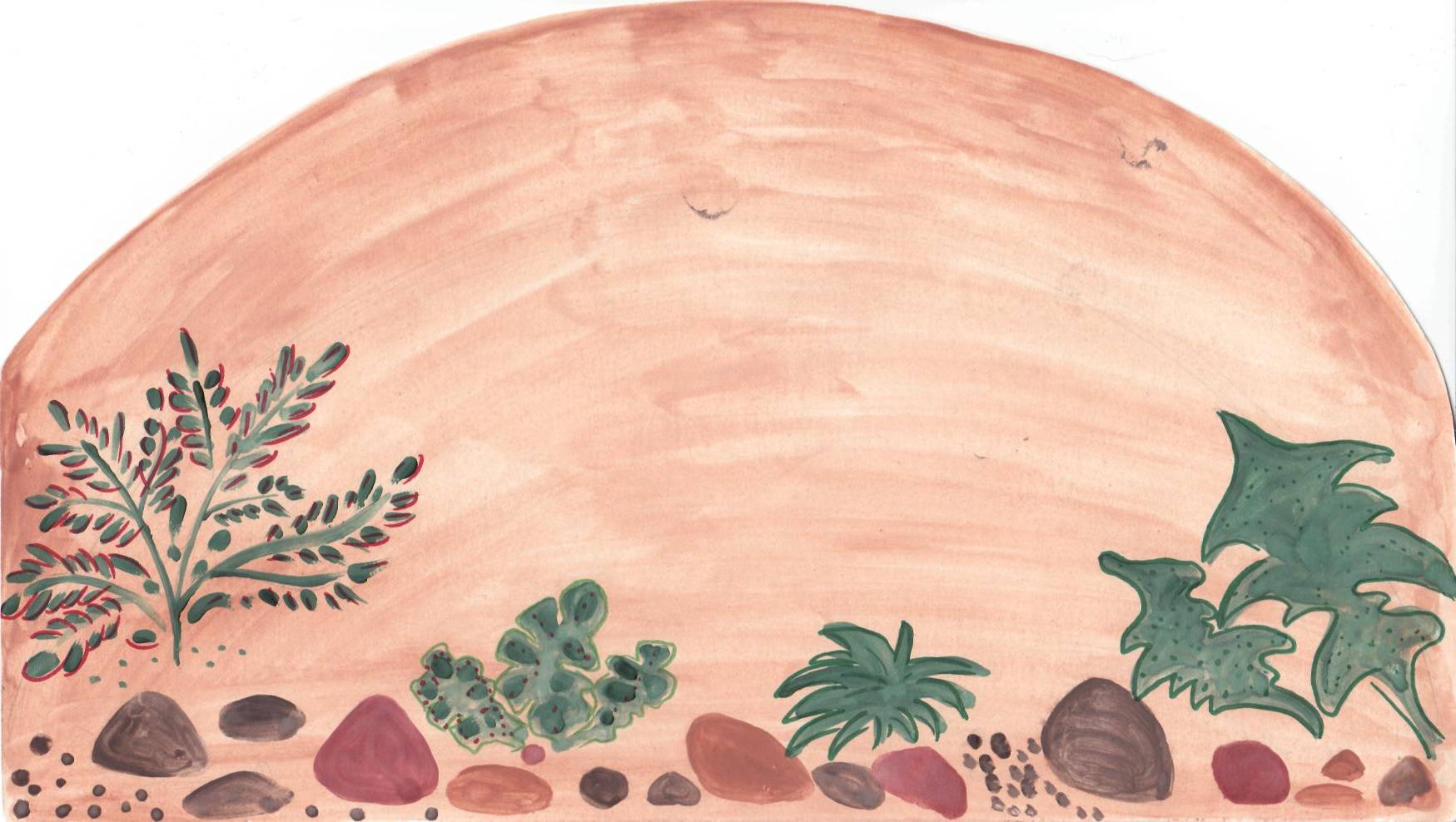 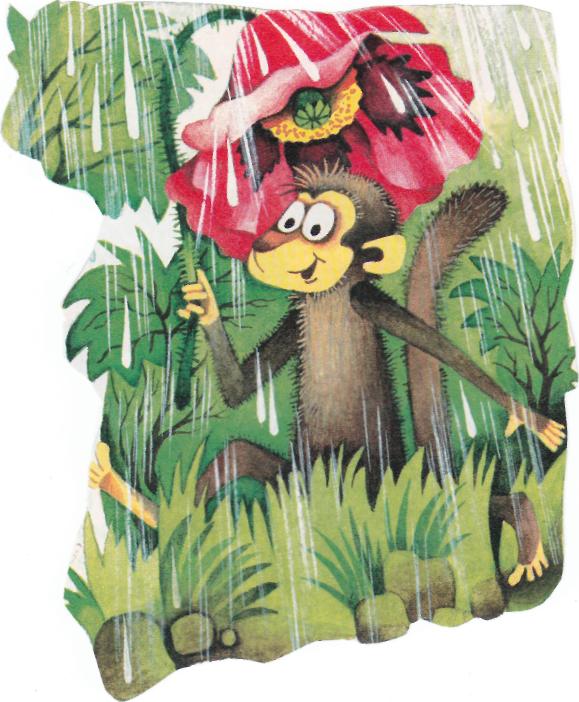 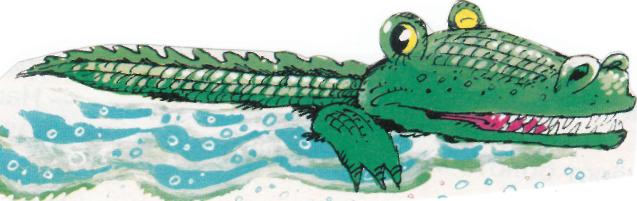 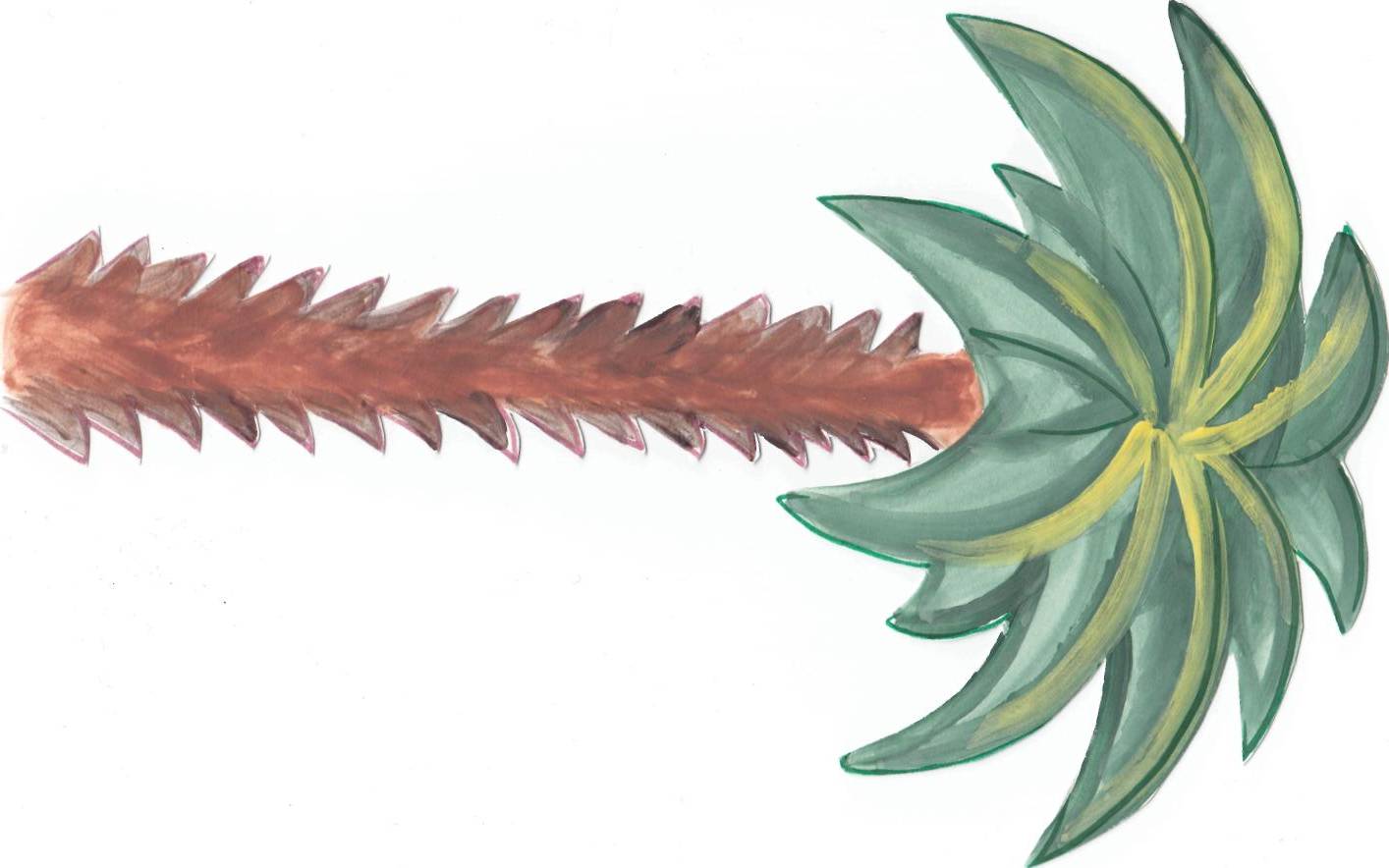 М.Р.		Ж.Р.		Ср.Р.